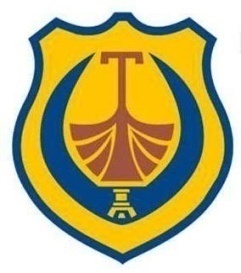 INFORMACIJA O OSTVARENIM PRIHODIMA I RASHODIMAOPŠTINE TIVATza period 01.01. – 30.06. 2015. godineObrađivač:Sekretarijat za finansije i ekonomski razvojTivat, jul  2015. godine                                 I OSTVARENI PRIHODIUkupno ostvareni  prihodi budžeta Opštine Tivat za period januar – jun 2015. godine,iznose 7.924.158,87 € što je 53,51% planiranih prihoda  za 2015 godinu, i  manje  za 5,33% od ostvarenih prihoda za isti period prošle godine.Smanjenje prihoda u odnosu na uporedni period prošle godine, prevashodno je rezultat smanjenja ostalih prihoda, gdje smo u 2014.oj godini imali neplaniran priliv po osnovu prihoda od izdavanja zemljišta u zakup.Ostale stavke sa prihodovne strane budžeta su na nivou uporednog perioda.II OSTVARENI IZDACIUkupni rashodi budžeta Opštine Tivat za period januar - jun iznose 4.762.536,37 €, što iznosi 32,16% planiranih rashoda i bilježe povećanje od 2,41% u odnosu na isti period prošle godine .Ostvarenje kapitalnih izdataka je 22,97%.                                                       za period 01.01.- 30.06.2015.Raspodjela po ekonomska klasifikacijiRaspodjela po organizacionoj klasifikacijiRealizacija prihoda Realizacija prihoda Realizacija prihoda Realizacija prihoda Realizacija prihoda Realizacija prihoda Realizacija prihoda Realizacija prihoda Realizacija prihoda Realizacija prihoda Realizacija prihoda za period od 01.01.2015 do 30.06.2015za period od 01.01.2015 do 30.06.2015za period od 01.01.2015 do 30.06.2015za period od 01.01.2015 do 30.06.2015za period od 01.01.2015 do 30.06.2015za period od 01.01.2015 do 30.06.2015za period od 01.01.2015 do 30.06.2015za period od 01.01.2015 do 30.06.2015za period od 01.01.2015 do 30.06.2015za period od 01.01.2015 do 30.06.2015za period od 01.01.2015 do 30.06.2015KontoKontoKontoKontoKontoKontoOpisOpisOpisPlan prihodaPlan prihodaPlan prihodaPlan prihodaRealizovano I-II kvartalRealizovano I-II kvartalRealizovano I-II kvartalRealizovano I-II kvartalProcenatProcenatProcenat711711711711711711PoreziPoreziPorezi         5.050.000,00 €          5.050.000,00 €          5.050.000,00 €          5.050.000,00 €       1.665.803,57 €       1.665.803,57 €       1.665.803,57 €       1.665.803,57 € 32,99%32,99%32,99%711171117111711171117111Porez na dohodak fizičkih licaPorez na dohodak fizičkih licaPorez na dohodak fizičkih lica            600.000,00 €             600.000,00 €             600.000,00 €             600.000,00 €          227.424,74 €          227.424,74 €          227.424,74 €          227.424,74 € 37,90%37,90%37,90%711171117111711171117111Porez na dohodak fizičkih licaPorez na dohodak fizičkih licaPorez na dohodak fizičkih lica            600.000,00 €             600.000,00 €             600.000,00 €             600.000,00 €          227.424,74 €          227.424,74 €          227.424,74 €          227.424,74 € 37,90%37,90%37,90%711371137113711371137113Porezi na imovinuPorezi na imovinuPorezi na imovinu         3.800.000,00 €          3.800.000,00 €          3.800.000,00 €          3.800.000,00 €       1.160.141,61 €       1.160.141,61 €       1.160.141,61 €       1.160.141,61 € 30,53%30,53%30,53%711317113171131711317113171131Porez na nepokretnostiPorez na nepokretnostiPorez na nepokretnosti         3.000.000,00 €          3.000.000,00 €          3.000.000,00 €          3.000.000,00 €          629.120,44 €          629.120,44 €          629.120,44 €          629.120,44 € 20,97%20,97%20,97%711327113271132711327113271132Porez na promet nepokretnostiPorez na promet nepokretnostiPorez na promet nepokretnosti            800.000,00 €             800.000,00 €             800.000,00 €             800.000,00 €          531.021,17 €          531.021,17 €          531.021,17 €          531.021,17 € 66,38%66,38%66,38%711771177117711771177117Lokalni poreziLokalni poreziLokalni porezi            650.000,00 €             650.000,00 €             650.000,00 €             650.000,00 €          278.237,22 €          278.237,22 €          278.237,22 €          278.237,22 € 42,81%42,81%42,81%711757117571175711757117571175Prirez porezu na dohodak fizičkih licaPrirez porezu na dohodak fizičkih licaPrirez porezu na dohodak fizičkih lica            650.000,00 €             650.000,00 €             650.000,00 €             650.000,00 €          278.237,22 €          278.237,22 €          278.237,22 €          278.237,22 € 42,81%42,81%42,81%713713713713713713TakseTakseTakse            420.000,00 €             420.000,00 €             420.000,00 €             420.000,00 €          178.404,13 €          178.404,13 €          178.404,13 €          178.404,13 € 42,48%42,48%42,48%713171317131713171317131Administrativne takseAdministrativne takseAdministrativne takse              50.000,00 €               50.000,00 €               50.000,00 €               50.000,00 €            15.938,15 €            15.938,15 €            15.938,15 €            15.938,15 € 31,88%31,88%31,88%713171317131713171317131Administrativne takseAdministrativne takseAdministrativne takse              50.000,00 €               50.000,00 €               50.000,00 €               50.000,00 €            15.938,15 €            15.938,15 €            15.938,15 €            15.938,15 € 31,88%31,88%31,88%713571357135713571357135Lokalne komunalne takseLokalne komunalne takseLokalne komunalne takse            300.000,00 €             300.000,00 €             300.000,00 €             300.000,00 €          147.209,51 €          147.209,51 €          147.209,51 €          147.209,51 € 49,07%49,07%49,07%713517135171351713517135171351Lokalne komunalne takseLokalne komunalne takseLokalne komunalne takse            300.000,00 €             300.000,00 €             300.000,00 €             300.000,00 €          147.209,51 €          147.209,51 €          147.209,51 €          147.209,51 € 49,07%49,07%49,07%713671367136713671367136Ostale takseOstale takseOstale takse              70.000,00 €               70.000,00 €               70.000,00 €               70.000,00 €            15.256,47 €            15.256,47 €            15.256,47 €            15.256,47 € 21,79%21,79%21,79%713617136171361713617136171361Turistička  takseTuristička  takseTuristička  takse              70.000,00 €               70.000,00 €               70.000,00 €               70.000,00 €            15.256,47 €            15.256,47 €            15.256,47 €            15.256,47 € 21,79%21,79%21,79%714714714714714714NaknadeNaknadeNaknade         5.572.500,00 €          5.572.500,00 €          5.572.500,00 €          5.572.500,00 €       2.043.480,52 €       2.043.480,52 €       2.043.480,52 €       2.043.480,52 € 36,67%36,67%36,67%714171417141714171417141Naknada za korišćenje dobara od opšteg interesaNaknada za korišćenje dobara od opšteg interesaNaknada za korišćenje dobara od opšteg interesa               7.000,00 €                7.000,00 €                7.000,00 €                7.000,00 €             1.681,11 €             1.681,11 €             1.681,11 €             1.681,11 € 24,02%24,02%24,02%714117141171411714117141171411Naknada za korišćenje vodaNaknada za korišćenje vodaNaknada za korišćenje voda               1.000,00 €                1.000,00 €                1.000,00 €                1.000,00 €                297,99 €                297,99 €                297,99 €                297,99 € 29,80%29,80%29,80%714137141371413714137141371413Naknada za zaštitu voda od zagađivanjaNaknada za zaštitu voda od zagađivanjaNaknada za zaštitu voda od zagađivanja               6.000,00 €                6.000,00 €                6.000,00 €                6.000,00 €             1.383,12 €             1.383,12 €             1.383,12 €             1.383,12 € 23,05%23,05%23,05%714271427142714271427142Naknada za korišćenje prirodnih dobaraNaknada za korišćenje prirodnih dobaraNaknada za korišćenje prirodnih dobara         1.400.500,00 €          1.400.500,00 €          1.400.500,00 €          1.400.500,00 €          178.291,00 €          178.291,00 €          178.291,00 €          178.291,00 € 12,73%12,73%12,73%714227142271422714227142271422Naknada za korišćenje morskog dobraNaknada za korišćenje morskog dobraNaknada za korišćenje morskog dobra            300.000,00 €             300.000,00 €             300.000,00 €             300.000,00 €          178.291,00 €          178.291,00 €          178.291,00 €          178.291,00 € 59,43%59,43%59,43%714237142371423714237142371423Naknada za korišćenje morskog dobra -Otvoren bazenNaknada za korišćenje morskog dobra -Otvoren bazenNaknada za korišćenje morskog dobra -Otvoren bazen         1.100.000,00 €          1.100.000,00 €          1.100.000,00 €          1.100.000,00 €                       -   €                       -   €                       -   €                       -   € 0,00%0,00%0,00%714247142471424714247142471424Naknada za korišćenje mineralnih sirovinaNaknada za korišćenje mineralnih sirovinaNaknada za korišćenje mineralnih sirovina                  500,00 €                   500,00 €                   500,00 €                   500,00 €                       -   €                       -   €                       -   €                       -   € 0,00%0,00%0,00%714671467146714671467146Naknada za uređivanje i izgradnju građevinskog zemljištaNaknada za uređivanje i izgradnju građevinskog zemljištaNaknada za uređivanje i izgradnju građevinskog zemljišta         4.080.000,00 €          4.080.000,00 €          4.080.000,00 €          4.080.000,00 €       1.813.971,96 €       1.813.971,96 €       1.813.971,96 €       1.813.971,96 € 44,46%44,46%44,46%714617146171461714617146171461Naknada za komunalno opremanjeNaknada za komunalno opremanjeNaknada za komunalno opremanje         4.000.000,00 €          4.000.000,00 €          4.000.000,00 €          4.000.000,00 €       1.762.498,62 €       1.762.498,62 €       1.762.498,62 €       1.762.498,62 € 44,06%44,06%44,06%714627146271462714627146271462Naknada za investicije za izgradnju objekta na teritoriji opština crnogorskog primorjaNaknada za investicije za izgradnju objekta na teritoriji opština crnogorskog primorjaNaknada za investicije za izgradnju objekta na teritoriji opština crnogorskog primorja              80.000,00 €               80.000,00 €               80.000,00 €               80.000,00 €            51.473,34 €            51.473,34 €            51.473,34 €            51.473,34 € 64,34%64,34%64,34%714871487148714871487148Naknade za puteveNaknade za puteveNaknade za puteve              85.000,00 €               85.000,00 €               85.000,00 €               85.000,00 €            49.536,45 €            49.536,45 €            49.536,45 €            49.536,45 € 58,28%58,28%58,28%714827148271482714827148271482Naknada za korištenje opštinskih putevaNaknada za korištenje opštinskih putevaNaknada za korištenje opštinskih puteva              30.000,00 €               30.000,00 €               30.000,00 €               30.000,00 €            26.964,14 €            26.964,14 €            26.964,14 €            26.964,14 € 89,88%89,88%89,88%714847148471484714847148471484Godišnja naknada pri registraciji drumskih motornih vozilaGodišnja naknada pri registraciji drumskih motornih vozilaGodišnja naknada pri registraciji drumskih motornih vozila              45.000,00 €               45.000,00 €               45.000,00 €               45.000,00 €            21.871,81 €            21.871,81 €            21.871,81 €            21.871,81 € 48,60%48,60%48,60%714897148971489714897148971489Naknada za uklanjanje nepropisno parkiranih vozilaNaknada za uklanjanje nepropisno parkiranih vozilaNaknada za uklanjanje nepropisno parkiranih vozila              10.000,00 €               10.000,00 €               10.000,00 €               10.000,00 €                700,50 €                700,50 €                700,50 €                700,50 € 7,01%7,01%7,01%715715715715715715Ostali prihodiOstali prihodiOstali prihodi            625.000,00 €             625.000,00 €             625.000,00 €             625.000,00 €          276.970,69 €          276.970,69 €          276.970,69 €          276.970,69 € 44,32%44,32%44,32%715171517151715171517151Prihodi od kapitalaPrihodi od kapitalaPrihodi od kapitala            320.000,00 €             320.000,00 €             320.000,00 €             320.000,00 €          149.927,88 €          149.927,88 €          149.927,88 €          149.927,88 € 46,85%46,85%46,85%715117151171511715117151171511Prihodi od kamataPrihodi od kamataPrihodi od kamata            100.000,00 €             100.000,00 €             100.000,00 €             100.000,00 €            32.977,51 €            32.977,51 €            32.977,51 €            32.977,51 € 32,98%32,98%32,98%715137151371513715137151371513Prihodi od zakupa poslovnog prostoraPrihodi od zakupa poslovnog prostoraPrihodi od zakupa poslovnog prostora            140.000,00 €             140.000,00 €             140.000,00 €             140.000,00 €            66.048,88 €            66.048,88 €            66.048,88 €            66.048,88 € 47,18%47,18%47,18%715147151471514715147151471514Prihodi od izdavanja zermljišta u zakupPrihodi od izdavanja zermljišta u zakupPrihodi od izdavanja zermljišta u zakup              80.000,00 €               80.000,00 €               80.000,00 €               80.000,00 €            50.901,49 €            50.901,49 €            50.901,49 €            50.901,49 € 63,63%63,63%63,63%715271527152715271527152Novčane kazne i oduzete imovinske koristiNovčane kazne i oduzete imovinske koristiNovčane kazne i oduzete imovinske koristi              40.000,00 €               40.000,00 €               40.000,00 €               40.000,00 €            11.520,04 €            11.520,04 €            11.520,04 €            11.520,04 € 28,80%28,80%28,80%715237152371523715237152371523Novčane kazne izrečene u prekršajnom i drugom postupku koji se vodi pred drugim državnim organimaNovčane kazne izrečene u prekršajnom i drugom postupku koji se vodi pred drugim državnim organimaNovčane kazne izrečene u prekršajnom i drugom postupku koji se vodi pred drugim državnim organima              40.000,00 €               40.000,00 €               40.000,00 €               40.000,00 €            11.520,04 €            11.520,04 €            11.520,04 €            11.520,04 € 28,80%28,80%28,80%715371537153715371537153Prihodi koje organi ostvaruju vršenjem svoje djelatnostiPrihodi koje organi ostvaruju vršenjem svoje djelatnostiPrihodi koje organi ostvaruju vršenjem svoje djelatnosti            170.000,00 €             170.000,00 €             170.000,00 €             170.000,00 €            76.102,93 €            76.102,93 €            76.102,93 €            76.102,93 € 44,77%44,77%44,77%715317153171531715317153171531Prihodi od djelatnosti organaPrihodi od djelatnosti organaPrihodi od djelatnosti organa              35.000,00 €               35.000,00 €               35.000,00 €               35.000,00 €            10.652,88 €            10.652,88 €            10.652,88 €            10.652,88 € 30,44%30,44%30,44%715327153271532715327153271532Prihodi koje ostvaruje Centar za kulturuPrihodi koje ostvaruje Centar za kulturuPrihodi koje ostvaruje Centar za kulturu              85.000,00 €               85.000,00 €               85.000,00 €               85.000,00 €           39.843,90 €           39.843,90 €           39.843,90 €           39.843,90 € 46,88%46,88%46,88%715337153371533715337153371533Prihodi koje ostvaruje Sportska dvoranaPrihodi koje ostvaruje Sportska dvoranaPrihodi koje ostvaruje Sportska dvorana              50.000,00 €               50.000,00 €               50.000,00 €               50.000,00 €            25.606,15 €            25.606,15 €            25.606,15 €            25.606,15 € 51,21%51,21%51,21%715571557155715571557155Ostali prihodiOstali prihodiOstali prihodi              95.000,00 €               95.000,00 €               95.000,00 €               95.000,00 €            24.419,84 €            24.419,84 €            24.419,84 €            24.419,84 € 25,71%25,71%25,71%715571557155715571557155Ostali prihodiOstali prihodiOstali prihodi              95.000,00 €               95.000,00 €               95.000,00 €               95.000,00 €            24.419,84 €            24.419,84 €            24.419,84 €            24.419,84 € 25,71%25,71%25,71%721721721721721721Primici od prodaje nefinansijske imovinePrimici od prodaje nefinansijske imovinePrimici od prodaje nefinansijske imovine            750.000,00 €             750.000,00 €             750.000,00 €             750.000,00 €            19.660,24 €            19.660,24 €            19.660,24 €            19.660,24 € 2,62%2,62%2,62%721172117211721172117211Prodaja nepokretnostiProdaja nepokretnostiProdaja nepokretnosti            750.000,00 €             750.000,00 €             750.000,00 €             750.000,00 €            19.660,24 €            19.660,24 €            19.660,24 €            19.660,24 € 2,62%2,62%2,62%721127211272112721127211272112Prodaja nepokretnosti u korist budžeta opštinaProdaja nepokretnosti u korist budžeta opštinaProdaja nepokretnosti u korist budžeta opština            750.000,00 €             750.000,00 €             750.000,00 €             750.000,00 €            19.660,24 €            19.660,24 €            19.660,24 €            19.660,24 € 2,62%2,62%2,62%731731731731731731Primici od otplate kreditaPrimici od otplate kreditaPrimici od otplate kredita              10.000,00 €               10.000,00 €               10.000,00 €               10.000,00 €             7.008,12 €             7.008,12 €             7.008,12 €             7.008,12 € 70,08%70,08%70,08%731473147314731473147314Primici od otplate kredita datih fizičkim licimaPrimici od otplate kredita datih fizičkim licimaPrimici od otplate kredita datih fizičkim licima              10.000,00 €               10.000,00 €               10.000,00 €               10.000,00 €             7.008,12 €             7.008,12 €             7.008,12 €             7.008,12 € 70,08%70,08%70,08%731473147314731473147314Primici od otplate kredita datih fizičkim licimaPrimici od otplate kredita datih fizičkim licimaPrimici od otplate kredita datih fizičkim licima              10.000,00 €               10.000,00 €               10.000,00 €               10.000,00 €             7.008,12 €             7.008,12 €             7.008,12 €             7.008,12 € 70,08%70,08%70,08%732732732732732732Sredstva prenesena iz prethodne godineSredstva prenesena iz prethodne godineSredstva prenesena iz prethodne godine         2.300.000,00 €          2.300.000,00 €          2.300.000,00 €          2.300.000,00 €       3.719.431,60 €       3.719.431,60 €       3.719.431,60 €       3.719.431,60 € 161,71%161,71%161,71%732173217321732173217321Srestva prenesena iz prethodsne godineSrestva prenesena iz prethodsne godineSrestva prenesena iz prethodsne godine         2.300.000,00 €          2.300.000,00 €          2.300.000,00 €          2.300.000,00 €       3.719.431,60 €       3.719.431,60 €       3.719.431,60 €       3.719.431,60 € 161,71%161,71%161,71%732173217321732173217321Srestva prenesena iz prethodsne godineSrestva prenesena iz prethodsne godineSrestva prenesena iz prethodsne godine         2.300.000,00 €          2.300.000,00 €          2.300.000,00 €          2.300.000,00 €       3.719.431,60 €       3.719.431,60 €       3.719.431,60 €       3.719.431,60 € 161,71%161,71%161,71%741741741741741741DonacijeDonacijeDonacije              80.000,00 €               80.000,00 €               80.000,00 €               80.000,00 €            28.400,00 €            28.400,00 €            28.400,00 €            28.400,00 € 35,50%35,50%35,50%741174117411741174117411Tekuće donacijeTekuće donacijeTekuće donacije              80.000,00 €               80.000,00 €               80.000,00 €               80.000,00 €            28.400,00 €            28.400,00 €            28.400,00 €            28.400,00 € 35,50%35,50%35,50%741174117411741174117411Tekuće donacijeTekuće donacijeTekuće donacije              80.000,00 €               80.000,00 €               80.000,00 €               80.000,00 €            28.400,00 €            28.400,00 €            28.400,00 €            28.400,00 € 35,50%35,50%35,50%TOTAL:TOTAL:TOTAL:       14.807.500,00 €        14.807.500,00 €        14.807.500,00 €        14.807.500,00 €       7.924.158,87 €       7.924.158,87 €       7.924.158,87 €       7.924.158,87 € 53,51%53,51%53,51%Ostvareni izdaciOstvareni izdaciOstvareni izdaciOstvareni izdaciOstvareni izdaciOstvareni izdaciOstvareni izdaciOstvareni izdaciOrg. šifraEko. šifraEko. šifraOpisPlan budžetaPlan budžetaOstvareni BudžetIzvršenje (%)Izvršenje (%)411Bruto zarade i doprinosi na teret poslodavca1.870.200,00 €        1.870.200,00 €        781.129,58 €           41,77%41,77%4111Neto zarade1.076.600,00 €        1.076.600,00 €        454.009,48 €           42,17%42,17%4112Porez na zarade179.500,00 €          179.500,00 €          71.818,67 €             40,01%40,01%4113Doprinosi na teret zaposlenog396.900,00 €          396.900,00 €          166.648,27 €           41,99%41,99%4114Doprinosi na teret poslodavca186.980,00 €          186.980,00 €          79.315,93 €             42,42%42,42%4115Opštinski prirez30.220,00 €            30.220,00 €            9.337,23 €              30,90%30,90%412Ostala lična primanja112.000,00 €          112.000,00 €          31.513,01 €             28,14%28,14%4123Naknada za prevoz12.000,00 €            12.000,00 €            5.815,08 €              48,46%48,46%4125Otpremnine40.000,00 €            40.000,00 €            0,00 €                     0,00%0,00%41261Naknade skupštinskim odbornicima i predsjedniku skupštine60.000,00 €            60.000,00 €            25.697,93 €             42,83%42,83%413Rashodi za materijal469.660,00 €          469.660,00 €          209.832,05 €           44,68%44,68%41311Kancelarijski materijal28.500,00 €            28.500,00 €            7.611,99 €              26,71%26,71%41312Sitan inventar1.000,00 €              1.000,00 €              0,00 €                     0,00%0,00%41315Radna odjeća2.500,00 €              2.500,00 €              182,95 €                 7,32%7,32%41331Materijal za posebne namjene22.400,00 €            22.400,00 €            9.928,80 €              44,33%44,33%41332Publikacije ,časopisi i glasila11.400,00 €            11.400,00 €            6.575,95 €              57,68%57,68%41334Posebne namjene -gerantološka služba33.000,00 €            33.000,00 €            15.812,04 €             47,92%47,92%41335Realizacija ciljeva i zadataka iz lokalnih strateških dokumenata51.000,00 €            51.000,00 €            19.279,39 €             37,80%37,80%41336Posbne namjene- poljoprivreda20.000,00 €            20.000,00 €            6.748,78 €              33,74%33,74%41337Posebne namjene -prevencija narkomanije5.500,00 €              5.500,00 €              2.657,32 €              48,31%48,31%41341Rashodi za električnu energiju102.500,00 €          102.500,00 €          48.015,43 €             46,84%46,84%41342Rashodi za električnu energiju- Javna rasvjeta140.000,00 €          140.000,00 €          71.158,69 €             50,83%50,83%41343Rashodi za elektricnu energiju - Centar za kulturu25.200,00 €            25.200,00 €            13.634,62 €             54,11%54,11%4135Rashodi za gorivo26.660,00 €            26.660,00 €            8.226,09 €              30,86%30,86%414Rashodi za usluge616.100,00 €          616.100,00 €          293.884,05 €           47,70%47,70%4141Službena putovanja19.500,00 €            19.500,00 €            5.730,90 €              29,39%29,39%4142Reprezentacija21.500,00 €            21.500,00 €            4.790,50 €              22,28%22,28%4143Komunikacione usluge49.100,00 €            49.100,00 €            18.942,89 €             38,58%38,58%4144Bankarske usluge i negativne kursne razlike20.000,00 €            20.000,00 €            10.061,06 €             50,31%50,31%4145Usluge prevoza- prevoz učenika35.000,00 €            35.000,00 €            18.600,00 €             53,14%53,14%41461Usluge notara i državnog arhiva7.000,00 €              7.000,00 €              2.128,38 €              30,41%30,41%4147Konsultantske usluge, projekti i studije- geodetske usluge30.000,00 €            30.000,00 €            9.604,70 €              32,02%32,02%4148Usluge stručnog usavršavanja5.000,00 €              5.000,00 €              783,50 €                 15,67%15,67%41491Ugovorene  usluge -programske aktivnosti210.000,00 €          210.000,00 €          139.713,28 €           66,53%66,53%41492Ugovorena uslge-pozorišna predstava66.000,00 €            66.000,00 €            46.179,93 €             69,97%69,97%41493Ugovorene usluge3.000,00 €              3.000,00 €              1.480,02 €              49,33%49,33%41494Usluge revizije5.000,00 €              5.000,00 €              0,00 €                     0,00%0,00%41495Ostale usluge -dezinsekcija -deretizacija10.000,00 €            10.000,00 €            0,00 €                     0,00%0,00%41496Medijske usluge i promotivne aktivnosti55.000,00 €            55.000,00 €            18.702,91 €             34,01%34,01%414961Medijske usluge i promotivne aktivnosti -Dan opštine20.000,00 €            20.000,00 €            1.440,00 €              7,20%7,20%41497Promotivne aktivnosti- Brendiranje grada Tivta20.000,00 €            20.000,00 €            0,00 €                     0,00%0,00%41498Obezbjeđenje objekta40.000,00 €            40.000,00 €            15.725,98 €             39,31%39,31%415Rashodi za tekuće održavanje76.500,00 €            76.500,00 €            18.909,88 €             24,72%24,72%41521Tekuće održavanje zgrade15.500,00 €            15.500,00 €            4.216,17 €              27,20%27,20%41522Tekuće održavanje zgrada10.000,00 €            10.000,00 €            1.030,80 €              10,31%10,31%4153Tekuce održavanje opreme51.000,00 €            51.000,00 €            13.662,91 €             26,79%26,79%416Kamate60.000,00 €            60.000,00 €            19.035,25 €             31,73%31,73%4161Kamate rezidentima60.000,00 €            60.000,00 €            19.035,25 €             31,73%31,73%417Renta80.000,00 €            80.000,00 €            25.720,00 €             32,15%32,15%4171Zakup objekata80.000,00 €            80.000,00 €            25.720,00 €             32,15%32,15%419Ostali izdaci391.300,00 €          391.300,00 €          120.340,19 €           30,75%30,75%4191Izdaci po osnovu ugovora o djelu18.000,00 €            18.000,00 €            1.157,59 €              6,43%6,43%41911Komisije i savjeti55.500,00 €            55.500,00 €            6.933,62 €              12,49%12,49%4192Izdaci po osnovu sudskih postupaka66.000,00 €            66.000,00 €            30.742,14 €             46,58%46,58%4193Izrada i održavanje softvera25.000,00 €            25.000,00 €            9.933,49 €              39,73%39,73%4194Osiguranje5.800,00 €              5.800,00 €              2.680,72 €              46,22%46,22%4196Komunalne naknade32.000,00 €            32.000,00 €            12.134,47 €             37,92%37,92%41991Naknada šteta usled elementarnih nepogoda20.000,00 €            20.000,00 €            0,00 €                     0,00%0,00%41992Fond za obeštećenje20.000,00 €            20.000,00 €            0,00 €                     0,00%0,00%41993Prekogranična saradnja30.000,00 €            30.000,00 €            12.327,44 €             41,09%41,09%41994Sprovođenje aktivnosti iz plana energetske efikasnosti50.000,00 €            50.000,00 €            2.786,98 €              5,57%5,57%41995Ostali izdaci69.000,00 €            69.000,00 €            41.643,74 €             60,35%60,35%431Transferi institucijama, pojedincima, nevladinom i javnom sektoru568.000,00 €          568.000,00 €          283.440,99 €           49,90%49,90%4313Transferi institucijama sporta250.000,00 €          250.000,00 €          150.235,37 €           60,09%60,09%4314Transferi nevladinim organizacijama55.000,00 €            55.000,00 €            22.800,00 €             41,45%41,45%4315Transferi političkim partijama, strankama i udruženjima50.000,00 €            50.000,00 €            29.229,00 €             58,46%58,46%4316Transferi za jednokratne socijalne pomoci31.000,00 €            31.000,00 €            10.800,00 €             34,84%34,84%4317Transferi za lična primanja pripravnika50.000,00 €            50.000,00 €            25.236,11 €             50,47%50,47%4318Ostali transferi pojedincima-stipendije35.000,00 €            35.000,00 €            21.300,00 €             60,86%60,86%43191Transferi mjesnim zajednicama10.000,00 €            10.000,00 €            7.494,71 €              74,95%74,95%43192Transferi Crvenom krstu9.000,00 €              9.000,00 €              5.460,00 €              60,67%60,67%43193Transferi UBNOR-a i antifašista8.000,00 €              8.000,00 €              3.996,00 €              49,95%49,95%43194Pomoć institucijam i ustanovama70.000,00 €            70.000,00 €            6.889,80 €              9,84%9,84%432Ostali transferi917.000,00 €          917.000,00 €          441.789,82 €           48,18%48,18%43261Dotacija JKP za održavanje javnih površina180.000,00 €          180.000,00 €          89.166,67 €             49,54%49,54%432611Dotacije JKP za održavanje puteva60.000,00 €            60.000,00 €            25.000,00 €             41,67%41,67%43262Dotacija JKP za održavanje obale70.000,00 €            70.000,00 €            33.333,31 €             47,62%47,62%43263Dotacija za održavanje javne rasvjete44.000,00 €            44.000,00 €            22.000,00 €             50,00%50,00%43264Dotacija za održavanje velikog gradskog parka12.000,00 €            12.000,00 €            6.000,00 €              50,00%50,00%43265Dotacija za održavanje deponije180.000,00 €          180.000,00 €          72.374,92 €             40,21%40,21%43266Dotacija Vodacom-u103.000,00 €          103.000,00 €          64.151,15 €             62,28%62,28%43267Dotacija za finansiranje zajedničkog azila za pse38.000,00 €            38.000,00 €            16.930,40 €             44,55%44,55%43268Ugovorene medijske usluge- Radio Tivat210.000,00 €          210.000,00 €          104.500,00 €           49,76%49,76%43269Dotacija JKP za održavanje bujičnih potoka20.000,00 €            20.000,00 €            8.333,37 €              41,67%41,67%441Kapitalni izdaci8.098.400,00 €        8.098.400,00 €        1.859.918,00 €        22,97%22,97%4411Izdaci za infrastrukturu opšteg znacaja427.000,00 €          427.000,00 €          4.337,13 €              1,02%1,02%44121Izdaci za lokalnu infrastrukturu- vodovod i kanalizacija3.986.000,00 €        3.986.000,00 €        503.404,76 €           12,63%12,63%44122Ostali kapitalni izdaci za lokalnu infrastrukturu1.045.500,00 €        1.045.500,00 €        106.374,88 €           10,17%10,17%4413Izdaci za građevinske objekte521.000,00 €          521.000,00 €          100.000,00 €           19,19%19,19%4414Izdaci za uredenje zemljišta1.500.000,00 €        1.500.000,00 €        918.095,96 €           61,21%61,21%44151Sredstva transporta28.000,00 €            28.000,00 €            0,00 €                     0,00%0,00%44152Kancelariska oprema31.000,00 €            31.000,00 €            23.437,76 €             75,61%75,61%44153Oprema za službu zaštite45.000,00 €            45.000,00 €            14.989,24 €             33,31%33,31%44154Nabavka podzemnih kontenjera20.500,00 €            20.500,00 €            4.693,45 €              22,89%22,89%44155Kompjuterska oprema10.000,00 €            10.000,00 €            1.500,34 €              15,00%15,00%4416Investiciono održavanje37.300,00 €            37.300,00 €            7.778,40 €              20,85%20,85%4419Ostali kapitalni izdaci447.100,00 €          447.100,00 €          175.306,08 €           39,21%39,21%461Otplata duga773.840,00 €          773.840,00 €          279.160,27 €           36,07%36,07%4611Otplata hartija od vrijednosti i kredita rezidentima773.840,00 €          773.840,00 €          279.160,27 €           36,07%36,07%463Otplata obaveza iz prethodnog perioda704.500,00 €          704.500,00 €          376.428,28 €           53,43%53,43%4631Obaveze iz prethodnog perioda704.500,00 €          704.500,00 €          376.428,28 €           53,43%53,43%471Tekuća budžetska rezerva60.000,00 €            60.000,00 €            21.435,00 €             35,73%35,73%47101Tekuca budžetska rezerva60.000,00 €            60.000,00 €            21.435,00 €             35,73%35,73%472Stalna budžetska rezerva10.000,00 €            10.000,00 €            0,00 €                     0,00%0,00%47201Stalna budžetska rezerva10.000,00 €            10.000,00 €            0,00 €                     0,00%0,00%TOTAL:TOTAL:14.807.500,00 €      14.807.500,00 €      4.762.536,37 €        32,16%Org. šifraEko. šifraEko. šifraEko. šifraEko. šifraOpisPlan budžetaPlan budžetaOstvareni BudžetOstvareni BudžetIzvršenje (%)01Predsjednik503.700,00 €           503.700,00 €           143.353,45 €             143.353,45 €             28,46%411411411411Bruto zarade i doprinosi na teret poslodavca135.600,00 €           135.600,00 €           57.775,40 €               57.775,40 €               42,61%411141114111Neto zarade77.300,00 €             77.300,00 €             32.822,83 €               32.822,83 €               42,46%411241124112Porez na zarade15.000,00 €             15.000,00 €             5.890,32 €                5.890,32 €                39,27%411341134113Doprinosi na teret zaposlenog28.500,00 €             28.500,00 €             12.899,42 €               12.899,42 €               45,26%411441144114Doprinosi na teret poslodavca12.200,00 €             12.200,00 €             5.402,95 €                5.402,95 €                44,29%411541154115Opštinski prirez2.600,00 €               2.600,00 €               759,88 €                   759,88 €                   29,23%412412412412Ostala lična primanja1.500,00 €               1.500,00 €               638,81 €                   638,81 €                   42,59%412341234123Naknada za prevoz1.500,00 €               1.500,00 €               638,81 €                   638,81 €                   42,59%413413413413Rashodi za materijal9.600,00 €               9.600,00 €               1.964,10 €                1.964,10 €                20,46%413114131141311Kancelarijski materijal2.200,00 €               2.200,00 €               700,14 €                   700,14 €                   31,82%413324133241332Publikacije ,časopisi i glasila1.400,00 €               1.400,00 €               359,10 €                   359,10 €                   25,65%413541354135Rashodi za gorivo6.000,00 €               6.000,00 €               904,86 €                   904,86 €                   15,08%414414414414Rashodi za usluge114.000,00 €           114.000,00 €           28.735,92 €               28.735,92 €               25,21%414141414141Službena putovanja10.000,00 €             10.000,00 €             3.895,93 €                3.895,93 €                38,96%414241424142Reprezentacija20.000,00 €             20.000,00 €             4.116,65 €                4.116,65 €                20,58%414341434143Komunikacione usluge9.000,00 €               9.000,00 €               2.020,43 €                2.020,43 €                22,45%414964149641496Medijske usluge i promotivne aktivnosti55.000,00 €             55.000,00 €             18.702,91 €               18.702,91 €               34,01%414974149741497Promotivne aktivnosti- Brendiranje grada Tivta20.000,00 €             20.000,00 €             0,00 €                       0,00 €                       0,00%419419419419Ostali izdaci82.000,00 €             82.000,00 €             15.114,42 €               15.114,42 €               18,43%419141914191Izdaci po osnovu ugovora o djelu2.000,00 €               2.000,00 €               0,00 €                       0,00 €                       0,00%419934199341993Prekogranična saradnja30.000,00 €             30.000,00 €             12.327,44 €               12.327,44 €               41,09%419944199441994Sprovođenje aktivnosti iz plana energetske efikasnosti50.000,00 €             50.000,00 €             2.786,98 €                2.786,98 €                5,57%431431431431Transferi institucijama, pojedincima, nevladinom i javnom sektoru101.000,00 €           101.000,00 €           17.689,80 €               17.689,80 €               17,51%431643164316Transferi za jednokratne socijalne pomoci31.000,00 €             31.000,00 €             10.800,00 €               10.800,00 €               34,84%431944319443194Pomoć institucijam i ustanovama70.000,00 €             70.000,00 €             6.889,80 €                6.889,80 €                9,84%471471471471Tekuća budžetska rezerva60.000,00 €             60.000,00 €             21.435,00 €               21.435,00 €               35,73%471014710147101Tekuca budžetska rezerva60.000,00 €             60.000,00 €             21.435,00 €               21.435,00 €               35,73%Glavni administrator82.000,00 €             82.000,00 €             41.015,86 €               41.015,86 €               50,02%411411411411Bruto zarade i doprinosi na teret poslodavca44.200,00 €             44.200,00 €             22.003,10 €               22.003,10 €               49,78%411141114111Neto zarade25.200,00 €             25.200,00 €             12.692,99 €               12.692,99 €               50,37%411241124112Porez na zarade4.800,00 €               4.800,00 €               2.320,51 €                2.320,51 €                48,34%411341134113Doprinosi na teret zaposlenog9.500,00 €               9.500,00 €               4.717,63 €                4.717,63 €                49,66%411441144114Doprinosi na teret poslodavca3.900,00 €               3.900,00 €               1.980,00 €                1.980,00 €                50,77%411541154115Opštinski prirez800,00 €                  800,00 €                  291,97 €                   291,97 €                   36,50%413413413413Rashodi za materijal1.700,00 €               1.700,00 €               164,44 €                   164,44 €                   9,67%413114131141311Kancelarijski materijal500,00 €                  500,00 €                  50,24 €                     50,24 €                     10,05%413324133241332Publikacije ,časopisi i glasila1.200,00 €               1.200,00 €               114,20 €                   114,20 €                   9,52%414414414414Rashodi za usluge6.600,00 €               6.600,00 €               1.076,60 €                1.076,60 €                16,31%414141414141Službena putovanja500,00 €                  500,00 €                  0,00 €                       0,00 €                       0,00%414241424142Reprezentacija500,00 €                  500,00 €                  16,00 €                     16,00 €                     3,20%414341434143Komunikacione usluge600,00 €                  600,00 €                  277,10 €                   277,10 €                   46,18%414841484148Usluge stručnog usavršavanja5.000,00 €               5.000,00 €               783,50 €                   783,50 €                   15,67%419419419419Ostali izdaci29.500,00 €             29.500,00 €             17.771,72 €               17.771,72 €               60,24%419441944194Osiguranje4.500,00 €               4.500,00 €               2.106,72 €                2.106,72 €                46,82%419954199541995Ostali izdaci25.000,00 €             25.000,00 €             15.665,00 €               15.665,00 €               62,66%0202Služba skupštine opštine268.800,00 €           268.800,00 €           104.604,62 €             104.604,62 €             38,92%411411411411Bruto zarade i doprinosi na teret poslodavca88.100,00 €             88.100,00 €             29.663,50 €               29.663,50 €               33,67%411141114111Neto zarade50.100,00 €             50.100,00 €             17.171,89 €               17.171,89 €               34,28%411241124112Porez na zarade9.700,00 €               9.700,00 €               2.973,50 €                2.973,50 €                30,65%411341134113Doprinosi na teret zaposlenog19.000,00 €             19.000,00 €             6.361,56 €                6.361,56 €                33,48%411441144114Doprinosi na teret poslodavca7.700,00 €               7.700,00 €               2.770,04 €                2.770,04 €                35,97%411541154115Opštinski prirez1.600,00 €               1.600,00 €               386,51 €                   386,51 €                   24,16%412412412412Ostala lična primanja60.000,00 €             60.000,00 €             25.697,93 €               25.697,93 €               42,83%412614126141261Naknade skupštinskim odbornicima i predsjedniku skupštine60.000,00 €             60.000,00 €             25.697,93 €               25.697,93 €               42,83%413413413413Rashodi za materijal8.200,00 €               8.200,00 €               5.062,00 €                5.062,00 €                61,73%413114131141311Kancelarijski materijal2.000,00 €               2.000,00 €               346,12 €                   346,12 €                   17,31%413324133241332Publikacije ,časopisi i glasila5.000,00 €               5.000,00 €               4.329,90 €                4.329,90 €                86,60%413541354135Rashodi za gorivo1.200,00 €               1.200,00 €               385,98 €                   385,98 €                   32,17%414414414414Rashodi za usluge23.500,00 €             23.500,00 €             3.366,41 €                3.366,41 €                14,33%414141414141Službena putovanja1.000,00 €               1.000,00 €               0,00 €                       0,00 €                       0,00%414241424142Reprezentacija1.000,00 €               1.000,00 €               657,85 €                   657,85 €                   65,79%414341434143Komunikacione usluge1.500,00 €               1.500,00 €               1.268,56 €                1.268,56 €                84,57%414961414961414961Medijske usluge i promotivne aktivnosti -Dan opštine20.000,00 €             20.000,00 €             1.440,00 €                1.440,00 €                7,20%419419419419Ostali izdaci29.000,00 €             29.000,00 €             4.091,07 €                4.091,07 €                14,11%419141914191Izdaci po osnovu ugovora o djelu1.000,00 €               1.000,00 €               120,00 €                   120,00 €                   12,00%419114191141911Komisije i savjeti28.000,00 €             28.000,00 €             3.971,07 €                3.971,07 €                14,18%431431431431Transferi institucijama, pojedincima, nevladinom i javnom sektoru60.000,00 €             60.000,00 €             36.723,71 €               36.723,71 €               61,21%Transferi institucijama, pojedincima, nevladinom i javnom sektoru431543154315Transferi političkim partijama, strankama i udruženjima50.000,00 €             50.000,00 €             29.229,00 €               29.229,00 €               58,46%431914319143191Transferi mjesnim zajednicama10.000,00 €             10.000,00 €             7.494,71 €                7.494,71 €                74,95%0303Sekretarijat za ureðenje prostora i zaštitu životne sredine197.700,00 €           197.700,00 €           77.977,60 €               77.977,60 €               39,44%Sekretarijat za ureðenje prostora i zaštitu životne sredine411411411411Bruto zarade i doprinosi na teret poslodavca151.400,00 €           151.400,00 €           72.295,38 €               72.295,38 €               47,75%411141114111Neto zarade86.400,00 €             86.400,00 €             42.655,02 €               42.655,02 €               49,37%411241124112Porez na zarade16.500,00 €             16.500,00 €             6.693,52 €                6.693,52 €                40,57%411341134113Doprinosi na teret zaposlenog32.500,00 €             32.500,00 €             15.887,10 €               15.887,10 €               48,88%411441144114Doprinosi na teret poslodavca13.300,00 €             13.300,00 €             6.189,63 €                6.189,63 €                46,54%411541154115Opštinski prirez2.700,00 €               2.700,00 €               870,11 €                   870,11 €                   32,23%412412412412Ostala lična primanja2.000,00 €               2.000,00 €               1.211,97 €                1.211,97 €                60,60%412341234123Naknada za prevoz2.000,00 €               2.000,00 €               1.211,97 €                1.211,97 €                60,60%413413413413Rashodi za materijal24.500,00 €             24.500,00 €             3.822,55 €                3.822,55 €                15,60%413114131141311Kancelarijski materijal3.000,00 €               3.000,00 €               1.004,46 €                1.004,46 €                33,48%413324133241332Publikacije ,časopisi i glasila500,00 €                  500,00 €                  380,00 €                   380,00 €                   76,00%413354133541335Realizacija ciljeva i zadataka iz lokalnih strateških dokumenata21.000,00 €             21.000,00 €             2.438,09 €                2.438,09 €                11,61%Realizacija ciljeva i zadataka iz lokalnih strateških dokumenata414414414414Rashodi za usluge1.800,00 €               1.800,00 €               647,70 €                   647,70 €                   35,98%414141414141Službena putovanja500,00 €                  500,00 €                  104,00 €                   104,00 €                   20,80%414341434143Komunikacione usluge1.300,00 €               1.300,00 €               543,70 €                   543,70 €                   41,82%419419419419Ostali izdaci18.000,00 €             18.000,00 €             0,00 €                       0,00 €                       0,00%419114191141911Komisije i savjeti18.000,00 €             18.000,00 €             0,00 €                       0,00 €                       0,00%0404Komunalna policija163.650,00 €           163.650,00 €           63.039,29 €               63.039,29 €               38,52%411411411411Bruto zarade i doprinosi na teret poslodavca145.200,00 €           145.200,00 €           60.040,34 €               60.040,34 €               41,35%411141114111Neto zarade82.800,00 €             82.800,00 €             34.850,91 €               34.850,91 €               42,09%411241124112Porez na zarade15.800,00 €             15.800,00 €             5.752,56 €                5.752,56 €                36,41%411341134113Doprinosi na teret zaposlenog31.200,00 €             31.200,00 €             13.018,02 €               13.018,02 €               41,72%411441144114Doprinosi na teret poslodavca12.800,00 €             12.800,00 €             5.671,20 €                5.671,20 €                44,31%411541154115Opštinski prirez2.600,00 €               2.600,00 €               747,65 €                   747,65 €                   28,76%412412412412Ostala lična primanja1.000,00 €               1.000,00 €               620,91 €                   620,91 €                   62,09%412341234123Naknada za prevoz1.000,00 €               1.000,00 €               620,91 €                   620,91 €                   62,09%413413413413Rashodi za materijal4.600,00 €               4.600,00 €               1.240,35 €                1.240,35 €                26,96%413114131141311Kancelarijski materijal1.700,00 €               1.700,00 €               213,33 €                   213,33 €                   12,55%413324133241332Publikacije ,časopisi i glasila400,00 €                  400,00 €                  210,00 €                   210,00 €                   52,50%413541354135Rashodi za gorivo2.500,00 €               2.500,00 €               817,02 €                   817,02 €                   32,68%414414414414Rashodi za usluge12.850,00 €             12.850,00 €             1.137,69 €                1.137,69 €                8,85%414141414141Službena putovanja500,00 €                  500,00 €                  0,00 €                       0,00 €                       0,00%414341434143Komunikacione usluge2.350,00 €               2.350,00 €               1.137,69 €                1.137,69 €                48,41%414954149541495Ostale usluge -dezinsekcija -deretizacija10.000,00 €             10.000,00 €             0,00 €                       0,00 €                       0,00%0505Sekretarijat za finansije i ekonomski razvoj1.493.390,00 €         1.493.390,00 €         553.477,08 €             553.477,08 €             37,06%411411411411Bruto zarade i doprinosi na teret poslodavca224.500,00 €           224.500,00 €           93.061,37 €               93.061,37 €               41,45%411141114111Neto zarade130.410,00 €           130.410,00 €           54.984,64 €               54.984,64 €               42,16%411241124112Porez na zarade22.410,00 €             22.410,00 €             8.493,30 €                8.493,30 €                37,90%411341134113Doprinosi na teret zaposlenog48.490,00 €             48.490,00 €             20.166,44 €               20.166,44 €               41,59%411441144114Doprinosi na teret poslodavca19.610,00 €             19.610,00 €             8.313,02 €                8.313,02 €                42,39%411541154115Opštinski prirez3.580,00 €               3.580,00 €               1.103,97 €                1.103,97 €                30,84%412412412412Ostala lična primanja42.500,00 €             42.500,00 €             549,27 €                   549,27 €                   1,29%412341234123Naknada za prevoz2.500,00 €               2.500,00 €               549,27 €                   549,27 €                   21,97%412541254125Otpremnine40.000,00 €             40.000,00 €             0,00 €                       0,00 €                       0,00%413413413413Rashodi za materijal28.200,00 €             28.200,00 €             10.122,34 €               10.122,34 €               35,89%413114131141311Kancelarijski materijal6.000,00 €               6.000,00 €               2.900,58 €                2.900,58 €                48,34%413324133241332Publikacije ,časopisi i glasila1.000,00 €               1.000,00 €               422,75 €                   422,75 €                   42,28%413364133641336Posbne namjene- poljoprivreda20.000,00 €             20.000,00 €             6.748,78 €                6.748,78 €                33,74%413541354135Rashodi za gorivo1.200,00 €               1.200,00 €               50,23 €                     50,23 €                     4,19%414414414414Rashodi za usluge26.350,00 €             26.350,00 €             10.344,59 €               10.344,59 €               39,26%414141414141Službena putovanja500,00 €                  500,00 €                  9,00 €                       9,00 €                       1,80%414341434143Komunikacione usluge850,00 €                  850,00 €                  274,53 €                   274,53 €                   32,30%414441444144Bankarske usluge i negativne kursne razlike20.000,00 €             20.000,00 €             10.061,06 €               10.061,06 €               50,31%414944149441494Usluge revizije5.000,00 €               5.000,00 €               0,00 €                       0,00 €                       0,00%416416416416Kamate60.000,00 €             60.000,00 €             19.035,25 €               19.035,25 €               31,73%416141614161Kamate rezidentima60.000,00 €             60.000,00 €             19.035,25 €               19.035,25 €               31,73%417417417417Renta80.000,00 €             80.000,00 €             25.720,00 €               25.720,00 €               32,15%417141714171Zakup objekata80.000,00 €             80.000,00 €             25.720,00 €               25.720,00 €               32,15%419419419419Ostali izdaci95.000,00 €             95.000,00 €             26.096,73 €               26.096,73 €               27,47%419141914191Izdaci po osnovu ugovora o djelu15.000,00 €             15.000,00 €             1.037,59 €                1.037,59 €                6,92%419914199141991Naknada šteta usled elementarnih nepogoda20.000,00 €             20.000,00 €             0,00 €                       0,00 €                       0,00%419924199241992Fond za obeštećenje20.000,00 €             20.000,00 €             0,00 €                       0,00 €                       0,00%419954199541995Ostali izdaci40.000,00 €             40.000,00 €             25.059,14 €               25.059,14 €               62,65%431431431431Transferi institucijama, pojedincima, nevladinom i javnom sektoru50.000,00 €             50.000,00 €             25.236,11 €               25.236,11 €               50,47%Transferi institucijama, pojedincima, nevladinom i javnom sektoru431743174317Transferi za lična primanja pripravnika50.000,00 €             50.000,00 €             25.236,11 €               25.236,11 €               50,47%432432432432Ostali transferi103.000,00 €           103.000,00 €           64.151,15 €               64.151,15 €               62,28%432664326643266Dotacija Vodacom-u103.000,00 €           103.000,00 €           64.151,15 €               64.151,15 €               62,28%461461461461Otplata duga773.840,00 €           773.840,00 €           279.160,27 €             279.160,27 €             36,07%461146114611Otplata hartija od vrijednosti i kredita rezidentima773.840,00 €           773.840,00 €           279.160,27 €             279.160,27 €             36,07%472472472472Stalna budžetska rezerva10.000,00 €             10.000,00 €             0,00 €                       0,00 €                       0,00%472014720147201Stalna budžetska rezerva10.000,00 €             10.000,00 €             0,00 €                       0,00 €                       0,00%0606Direkcija za imovinu1.649.600,00 €         1.649.600,00 €         978.071,47 €             978.071,47 €             59,29%411411411411Bruto zarade i doprinosi na teret poslodavca63.900,00 €             63.900,00 €             25.083,19 €               25.083,19 €               39,25%411141114111Neto zarade36.400,00 €             36.400,00 €             14.618,66 €               14.618,66 €               40,16%411241124112Porez na zarade7.000,00 €               7.000,00 €               2.424,02 €                2.424,02 €                34,63%411341134113Doprinosi na teret zaposlenog13.700,00 €             13.700,00 €             5.381,82 €                5.381,82 €                39,28%411441144114Doprinosi na teret poslodavca5.600,00 €               5.600,00 €               2.343,63 €                2.343,63 €                41,85%411541154115Opštinski prirez1.200,00 €               1.200,00 €               315,06 €                   315,06 €                   26,26%413413413413Rashodi za materijal1.200,00 €               1.200,00 €               654,24 €                   654,24 €                   54,52%413114131141311Kancelarijski materijal800,00 €                  800,00 €                  274,24 €                   274,24 €                   34,28%413324133241332Publikacije ,časopisi i glasila400,00 €                  400,00 €                  380,00 €                   380,00 €                   95,00%414414414414Rashodi za usluge8.500,00 €               8.500,00 €               2.465,14 €                2.465,14 €                29,00%414141414141Službena putovanja500,00 €                  500,00 €                  131,30 €                   131,30 €                   26,26%414341434143Komunikacione usluge1.000,00 €               1.000,00 €               205,46 €                   205,46 €                   20,55%414614146141461Usluge notara i državnog arhiva7.000,00 €               7.000,00 €               2.128,38 €                2.128,38 €                30,41%415415415415Rashodi za tekuće održavanje10.000,00 €             10.000,00 €             1.030,80 €                1.030,80 €                10,31%415224152241522Tekuće održavanje zgrada10.000,00 €             10.000,00 €             1.030,80 €                1.030,80 €                10,31%419419419419Ostali izdaci66.000,00 €             66.000,00 €             30.742,14 €               30.742,14 €               46,58%419241924192Izdaci po osnovu sudskih postupaka66.000,00 €             66.000,00 €             30.742,14 €               30.742,14 €               46,58%441441441441Kapitalni izdaci1.500.000,00 €         1.500.000,00 €         918.095,96 €             918.095,96 €             61,21%441444144414Izdaci za uredenje zemljišta1.500.000,00 €         1.500.000,00 €         918.095,96 €             918.095,96 €             61,21%071071Sekretarijat za upravu i drušrvene djelatnosti808.200,00 €           808.200,00 €           410.143,54 €             410.143,54 €             50,75%411411411411Bruto zarade i doprinosi na teret poslodavca89.600,00 €             89.600,00 €             36.961,68 €               36.961,68 €               41,25%411141114111Neto zarade52.000,00 €             52.000,00 €             21.667,38 €               21.667,38 €               41,67%411241124112Porez na zarade8.900,00 €               8.900,00 €               3.459,92 €                3.459,92 €                38,88%411341134113Doprinosi na teret zaposlenog19.300,00 €             19.300,00 €             7.934,92 €                7.934,92 €                41,11%411441144114Doprinosi na teret poslodavca7.900,00 €               7.900,00 €               3.449,77 €                3.449,77 €                43,67%411541154115Opštinski prirez1.500,00 €               1.500,00 €               449,69 €                   449,69 €                   29,98%413413413413Rashodi za materijal70.400,00 €             70.400,00 €             36.038,65 €               36.038,65 €               51,19%413114131141311Kancelarijski materijal1.500,00 €               1.500,00 €               347,99 €                   347,99 €                   23,20%413324133241332Publikacije ,časopisi i glasila400,00 €                  400,00 €                  380,00 €                   380,00 €                   95,00%413344133441334Posebne namjene -gerantološka služba33.000,00 €             33.000,00 €             15.812,04 €               15.812,04 €               47,92%413354133541335Realizacija ciljeva i zadataka iz lokalnih strateških dokumenata30.000,00 €             30.000,00 €             16.841,30 €               16.841,30 €               56,14%Realizacija ciljeva i zadataka iz lokalnih strateških dokumenata413374133741337Posebne namjene -prevencija narkomanije5.500,00 €               5.500,00 €               2.657,32 €                2.657,32 €                48,31%414414414414Rashodi za usluge39.200,00 €             39.200,00 €             20.274,82 €               20.274,82 €               51,72%414141414141Službena putovanja500,00 €                  500,00 €                  27,00 €                     27,00 €                     5,40%414341434143Komunikacione usluge700,00 €                  700,00 €                  167,80 €                   167,80 €                   23,97%414541454145Usluge prevoza- prevoz učenika35.000,00 €             35.000,00 €             18.600,00 €               18.600,00 €               53,14%414934149341493Ugovorene usluge3.000,00 €               3.000,00 €               1.480,02 €                1.480,02 €                49,33%419419419419Ostali izdaci8.000,00 €               8.000,00 €               2.645,42 €                2.645,42 €                33,07%419114191141911Komisije i savjeti8.000,00 €               8.000,00 €               2.645,42 €                2.645,42 €                33,07%431431431431Transferi institucijama, pojedincima, nevladinom i javnom sektoru357.000,00 €           357.000,00 €           203.791,37 €             203.791,37 €             57,08%Transferi institucijama, pojedincima, nevladinom i javnom sektoru431343134313Transferi institucijama sporta250.000,00 €           250.000,00 €           150.235,37 €             150.235,37 €             60,09%431443144314Transferi nevladinim organizacijama55.000,00 €             55.000,00 €             22.800,00 €               22.800,00 €               41,45%431843184318Ostali transferi pojedincima-stipendije35.000,00 €             35.000,00 €             21.300,00 €               21.300,00 €               60,86%431924319243192Transferi Crvenom krstu9.000,00 €               9.000,00 €               5.460,00 €                5.460,00 €                60,67%431934319343193Transferi UBNOR-a i antifašista8.000,00 €               8.000,00 €               3.996,00 €                3.996,00 €                49,95%432432432432Ostali transferi210.000,00 €           210.000,00 €           104.500,00 €             104.500,00 €             49,76%432684326843268Ugovorene medijske usluge- Radio Tivat210.000,00 €           210.000,00 €           104.500,00 €             104.500,00 €             49,76%463463463463Otplata obaveza iz prethodnog perioda34.000,00 €             34.000,00 €             5.931,60 €                5.931,60 €                17,45%463146314631Obaveze iz prethodnog perioda34.000,00 €             34.000,00 €             5.931,60 €                5.931,60 €                17,45%0808Služba zaštite323.400,00 €           323.400,00 €           126.408,95 €             126.408,95 €             39,09%411411411411Bruto zarade i doprinosi na teret poslodavca286.300,00 €           286.300,00 €           109.762,01 €             109.762,01 €             38,34%411141114111Neto zarade156.000,00 €           156.000,00 €           59.173,61 €               59.173,61 €               37,93%411241124112Porez na zarade22.900,00 €             22.900,00 €             9.423,84 €                9.423,84 €                41,15%411341134113Doprinosi na teret zaposlenog56.900,00 €             56.900,00 €             22.086,12 €               22.086,12 €               38,82%411441144114Doprinosi na teret poslodavca46.280,00 €             46.280,00 €             17.853,60 €               17.853,60 €               38,58%411541154115Opštinski prirez4.220,00 €               4.220,00 €               1.224,84 €                1.224,84 €                29,02%412412412412Ostala lična primanja2.500,00 €               2.500,00 €               1.492,61 €                1.492,61 €                59,70%412341234123Naknada za prevoz2.500,00 €               2.500,00 €               1.492,61 €                1.492,61 €                59,70%413413413413Rashodi za materijal29.500,00 €             29.500,00 €             13.606,50 €               13.606,50 €               46,12%413314133141331Materijal za posebne namjene20.000,00 €             20.000,00 €             9.779,90 €                9.779,90 €                48,90%413414134141341Rashodi za električnu energiju2.500,00 €               2.500,00 €               1.199,77 €                1.199,77 €                47,99%413541354135Rashodi za gorivo7.000,00 €               7.000,00 €               2.626,83 €                2.626,83 €                37,53%414414414414Rashodi za usluge2.300,00 €               2.300,00 €               520,46 €                   520,46 €                   22,63%414141414141Službena putovanja500,00 €                  500,00 €                  84,00 €                     84,00 €                     16,80%414341434143Komunikacione usluge1.800,00 €               1.800,00 €               436,46 €                   436,46 €                   24,25%419419419419Ostali izdaci2.800,00 €               2.800,00 €               1.027,37 €                1.027,37 €                36,69%419441944194Osiguranje1.300,00 €               1.300,00 €               574,00 €                   574,00 €                   44,15%419641964196Komunalne naknade1.500,00 €               1.500,00 €               453,37 €                   453,37 €                   30,22%0909Sekretarijat za stambeno komunalne poslove i saobraćaj806.500,00 €           806.500,00 €           368.738,78 €             368.738,78 €             45,72%Sekretarijat za stambeno komunalne poslove i saobraćaj411411411411Bruto zarade i doprinosi na teret poslodavca60.000,00 €             60.000,00 €             24.189,50 €               24.189,50 €               40,32%411141114111Neto zarade36.000,00 €             36.000,00 €             14.115,00 €               14.115,00 €               39,21%411241124112Porez na zarade3.400,00 €               3.400,00 €               2.322,01 €                2.322,01 €                68,29%411341134113Doprinosi na teret zaposlenog13.400,00 €             13.400,00 €             5.190,63 €                5.190,63 €                38,74%411441144114Doprinosi na teret poslodavca6.100,00 €               6.100,00 €               2.260,09 €                2.260,09 €                37,05%411541154115Opštinski prirez1.100,00 €               1.100,00 €               301,77 €                   301,77 €                   27,43%413413413413Rashodi za materijal141.400,00 €           141.400,00 €           71.158,69 €               71.158,69 €               50,32%413114131141311Kancelarijski materijal1.000,00 €               1.000,00 €               0,00 €                       0,00 €                       0,00%413324133241332Publikacije ,časopisi i glasila400,00 €                  400,00 €                  0,00 €                       0,00 €                       0,00%413424134241342Rashodi za električnu energiju- Javna rasvjeta140.000,00 €           140.000,00 €           71.158,69 €               71.158,69 €               50,83%414414414414Rashodi za usluge1.100,00 €               1.100,00 €               251,92 €                   251,92 €                   22,90%414141414141Službena putovanja500,00 €                  500,00 €                  0,00 €                       0,00 €                       0,00%414341434143Komunikacione usluge600,00 €                  600,00 €                  251,92 €                   251,92 €                   41,99%432432432432Ostali transferi604.000,00 €           604.000,00 €           273.138,67 €             273.138,67 €             45,22%432614326143261Dotacija JKP za održavanje javnih površina180.000,00 €           180.000,00 €           89.166,67 €               89.166,67 €               49,54%432611432611432611Dotacije JKP za održavanje puteva60.000,00 €             60.000,00 €             25.000,00 €               25.000,00 €               41,67%432624326243262Dotacija JKP za održavanje obale70.000,00 €             70.000,00 €             33.333,31 €               33.333,31 €               47,62%432634326343263Dotacija za održavanje javne rasvjete44.000,00 €             44.000,00 €             22.000,00 €               22.000,00 €               50,00%432644326443264Dotacija za održavanje velikog gradskog parka12.000,00 €             12.000,00 €             6.000,00 €                6.000,00 €                50,00%432654326543265Dotacija za održavanje deponije180.000,00 €           180.000,00 €           72.374,92 €               72.374,92 €               40,21%432674326743267Dotacija za finansiranje zajedničkog azila za pse38.000,00 €             38.000,00 €             16.930,40 €               16.930,40 €               44,55%432694326943269Dotacija JKP za održavanje bujičnih potoka20.000,00 €             20.000,00 €             8.333,37 €                8.333,37 €                41,67%1010Direkcija za investicije7.287.900,00 €         7.287.900,00 €         1.277.621,71 €          1.277.621,71 €          17,53%411411411411Bruto zarade i doprinosi na teret poslodavca63.600,00 €             63.600,00 €             26.432,65 €               26.432,65 €               41,56%411141114111Neto zarade36.600,00 €             36.600,00 €             15.378,58 €               15.378,58 €               42,02%411241124112Porez na zarade6.600,00 €               6.600,00 €               2.580,68 €                2.580,68 €                39,10%411341134113Doprinosi na teret zaposlenog13.700,00 €             13.700,00 €             5.671,21 €                5.671,21 €                41,40%411441144114Doprinosi na teret poslodavca5.600,00 €               5.600,00 €               2.466,75 €                2.466,75 €                44,05%411541154115Opštinski prirez1.100,00 €               1.100,00 €               335,43 €                   335,43 €                   30,49%413413413413Rashodi za materijal2.800,00 €               2.800,00 €               507,07 €                   507,07 €                   18,11%413114131141311Kancelarijski materijal1.200,00 €               1.200,00 €               153,05 €                   153,05 €                   12,75%413324133241332Publikacije ,časopisi i glasila400,00 €                  400,00 €                  0,00 €                       0,00 €                       0,00%413541354135Rashodi za gorivo1.200,00 €               1.200,00 €               354,02 €                   354,02 €                   29,50%414414414414Rashodi za usluge31.600,00 €             31.600,00 €             10.043,16 €               10.043,16 €               31,78%414141414141Službena putovanja500,00 €                  500,00 €                  0,00 €                       0,00 €                       0,00%414341434143Komunikacione usluge1.100,00 €               1.100,00 €               438,46 €                   438,46 €                   39,86%414741474147Konsultantske usluge, projekti i studije- geodetske usluge30.000,00 €             30.000,00 €             9.604,70 €                9.604,70 €                32,02%419419419419Ostali izdaci1.500,00 €               1.500,00 €               317,13 €                   317,13 €                   21,14%419114191141911Komisije i savjeti1.500,00 €               1.500,00 €               317,13 €                   317,13 €                   21,14%441441441441Kapitalni izdaci6.588.400,00 €         6.588.400,00 €         940.321,70 €             940.321,70 €             14,27%441144114411Izdaci za infrastrukturu opšteg znacaja427.000,00 €           427.000,00 €           4.337,13 €                4.337,13 €                1,02%441214412144121Izdaci za lokalnu infrastrukturu- vodovod i kanalizacija3.986.000,00 €         3.986.000,00 €         503.404,76 €             503.404,76 €             12,63%441224412244122Ostali kapitalni izdaci za lokalnu infrastrukturu1.045.500,00 €         1.045.500,00 €         106.374,88 €             106.374,88 €             10,17%441344134413Izdaci za građevinske objekte521.000,00 €           521.000,00 €           100.000,00 €             100.000,00 €             19,19%441514415144151Sredstva transporta28.000,00 €             28.000,00 €             0,00 €                       0,00 €                       0,00%441524415244152Kancelariska oprema31.000,00 €             31.000,00 €             23.437,76 €               23.437,76 €               75,61%441534415344153Oprema za službu zaštite45.000,00 €             45.000,00 €             14.989,24 €               14.989,24 €               33,31%441544415444154Nabavka podzemnih kontenjera20.500,00 €             20.500,00 €             4.693,45 €                4.693,45 €                22,89%441644164416Investiciono održavanje37.300,00 €             37.300,00 €             7.778,40 €                7.778,40 €                20,85%441944194419Ostali kapitalni izdaci447.100,00 €           447.100,00 €           175.306,08 €             175.306,08 €             39,21%463463463463Otplata obaveza iz prethodnog perioda600.000,00 €           600.000,00 €           300.000,00 €             300.000,00 €             50,00%463146314631Obaveze iz prethodnog perioda600.000,00 €           600.000,00 €           300.000,00 €             300.000,00 €             50,00%1111JU Centar za kulturu656.800,00 €           656.800,00 €           390.305,79 €             390.305,79 €             59,43%411411411411Bruto zarade i doprinosi na teret poslodavca220.900,00 €           220.900,00 €           93.837,77 €               93.837,77 €               42,48%411141114111Neto zarade132.000,00 €           132.000,00 €           56.802,04 €               56.802,04 €               43,03%411241124112Porez na zarade20.100,00 €             20.100,00 €             8.130,12 €                8.130,12 €                40,45%411341134113Doprinosi na teret zaposlenog46.800,00 €             46.800,00 €             19.428,57 €               19.428,57 €               41,51%411441144114Doprinosi na teret poslodavca19.300,00 €             19.300,00 €             8.402,35 €                8.402,35 €                43,54%411541154115Opštinski prirez2.700,00 €               2.700,00 €               1.074,69 €                1.074,69 €                39,80%413413413413Rashodi za materijal30.400,00 €             30.400,00 €             15.798,69 €               15.798,69 €               51,97%413114131141311Kancelarijski materijal1.000,00 €               1.000,00 €               376,00 €                   376,00 €                   37,60%413434134341343Rashodi za elektricnu energiju - Centar za kulturu25.200,00 €             25.200,00 €             13.634,62 €               13.634,62 €               54,11%413541354135Rashodi za gorivo4.200,00 €               4.200,00 €               1.788,07 €                1.788,07 €                42,57%414414414414Rashodi za usluge305.500,00 €           305.500,00 €           199.114,02 €             199.114,02 €             65,18%414141414141Službena putovanja3.000,00 €               3.000,00 €               1.443,87 €                1.443,87 €                48,13%414341434143Komunikacione usluge6.500,00 €               6.500,00 €               3.954,91 €                3.954,91 €                60,84%414914149141491Ugovorene  usluge -programske aktivnosti210.000,00 €           210.000,00 €           139.713,28 €             139.713,28 €             66,53%414924149241492Ugovorena uslge-pozorišna predstava66.000,00 €             66.000,00 €             46.179,93 €               46.179,93 €               69,97%414984149841498Obezbjeđenje objekta20.000,00 €             20.000,00 €             7.822,03 €                7.822,03 €                39,11%415415415415Rashodi za tekuće održavanje23.000,00 €             23.000,00 €             9.300,99 €                9.300,99 €                40,44%415341534153Tekuce održavanje opreme23.000,00 €             23.000,00 €             9.300,99 €                9.300,99 €                40,44%419419419419Ostali izdaci6.500,00 €               6.500,00 €               1.757,64 €                1.757,64 €                27,04%419641964196Komunalne naknade6.500,00 €               6.500,00 €               1.757,64 €                1.757,64 €                27,04%463463463463Otplata obaveza iz prethodnog perioda70.500,00 €             70.500,00 €             70.496,68 €               70.496,68 €               100,00%463146314631Obaveze iz prethodnog perioda70.500,00 €             70.500,00 €             70.496,68 €               70.496,68 €               100,00%1313JU Sportska dvorana106.660,00 €           106.660,00 €           48.358,74 €               48.358,74 €               45,34%411411411411Bruto zarade i doprinosi na teret poslodavca73.900,00 €             73.900,00 €             36.732,64 €               36.732,64 €               49,71%411141114111Neto zarade43.000,00 €             43.000,00 €             22.091,52 €               22.091,52 €               51,38%411241124112Porez na zarade6.900,00 €               6.900,00 €               3.273,77 €                3.273,77 €                47,45%411341134113Doprinosi na teret zaposlenog16.000,00 €             16.000,00 €             7.579,01 €                7.579,01 €                47,37%411441144114Doprinosi na teret poslodavca7.000,00 €               7.000,00 €               3.362,84 €                3.362,84 €                48,04%411541154115Opštinski prirez1.000,00 €               1.000,00 €               425,50 €                   425,50 €                   42,55%413413413413Rashodi za materijal17.760,00 €             17.760,00 €             7.644,58 €                7.644,58 €                43,04%413314133141331Materijal za posebne namjene2.400,00 €               2.400,00 €               148,90 €                   148,90 €                   6,20%413414134141341Rashodi za električnu energiju15.000,00 €             15.000,00 €             7.321,78 €                7.321,78 €                48,81%413541354135Rashodi za gorivo360,00 €                  360,00 €                  173,90 €                   173,90 €                   48,31%414414414414Rashodi za usluge1.500,00 €               1.500,00 €               521,56 €                   521,56 €                   34,77%414141414141Službena putovanja300,00 €                  300,00 €                  0,00 €                       0,00 €                       0,00%414341434143Komunikacione usluge1.200,00 €               1.200,00 €               521,56 €                   521,56 €                   43,46%415415415415Rashodi za tekuće održavanje5.500,00 €               5.500,00 €               832,88 €                   832,88 €                   15,14%415214152141521Tekuće održavanje zgrade5.500,00 €               5.500,00 €               832,88 €                   832,88 €                   15,14%419419419419Ostali izdaci8.000,00 €               8.000,00 €               2.627,08 €                2.627,08 €                32,84%419641964196Komunalne naknade4.000,00 €               4.000,00 €               1.707,48 €                1.707,48 €                42,69%419954199541995Ostali izdaci4.000,00 €               4.000,00 €               919,60 €                   919,60 €                   22,99%1414Sekretarijat za informacione sisteme i zajedničke poslove437.300,00 €           437.300,00 €           179.419,49 €             179.419,49 €             41,03%Sekretarijat za informacione sisteme i zajedničke poslove411411411411Bruto zarade i doprinosi na teret poslodavca202.000,00 €           202.000,00 €           93.291,05 €               93.291,05 €               46,18%411141114111Neto zarade120.000,00 €           120.000,00 €           54.984,41 €               54.984,41 €               45,82%411241124112Porez na zarade17.600,00 €             17.600,00 €             8.080,60 €                8.080,60 €                45,91%411341134113Doprinosi na teret zaposlenog43.500,00 €             43.500,00 €             20.325,82 €               20.325,82 €               46,73%411441144114Doprinosi na teret poslodavca17.800,00 €             17.800,00 €             8.850,06 €                8.850,06 €                49,72%411541154115Opštinski prirez3.100,00 €               3.100,00 €               1.050,16 €                1.050,16 €                33,88%412412412412Ostala lična primanja2.500,00 €               2.500,00 €               1.301,51 €                1.301,51 €                52,06%412341234123Naknada za prevoz2.500,00 €               2.500,00 €               1.301,51 €                1.301,51 €                52,06%413413413413Rashodi za materijal99.300,00 €             99.300,00 €             42.047,85 €               42.047,85 €               42,34%413114131141311Kancelarijski materijal7.500,00 €               7.500,00 €               1.245,84 €                1.245,84 €                16,61%413124131241312Sitan inventar1.000,00 €               1.000,00 €               0,00 €                       0,00 €                       0,00%413154131541315Radna odjeća2.500,00 €               2.500,00 €               182,95 €                   182,95 €                   7,32%413324133241332Publikacije ,časopisi i glasila300,00 €                  300,00 €                  0,00 €                       0,00 €                       0,00%413414134141341Rashodi za električnu energiju85.000,00 €             85.000,00 €             39.493,88 €               39.493,88 €               46,46%413541354135Rashodi za gorivo3.000,00 €               3.000,00 €               1.125,18 €                1.125,18 €                37,51%414414414414Rashodi za usluge40.500,00 €             40.500,00 €             15.384,06 €               15.384,06 €               37,99%414141414141Službena putovanja500,00 €                  500,00 €                  35,80 €                     35,80 €                     7,16%414341434143Komunikacione usluge20.000,00 €             20.000,00 €             7.444,31 €                7.444,31 €                37,22%414984149841498Obezbjeđenje objekta20.000,00 €             20.000,00 €             7.903,95 €                7.903,95 €                39,52%415415415415Rashodi za tekuće održavanje38.000,00 €             38.000,00 €             7.745,21 €                7.745,21 €                20,38%415214152141521Tekuće održavanje zgrade10.000,00 €             10.000,00 €             3.383,29 €                3.383,29 €                33,83%415341534153Tekuce održavanje opreme28.000,00 €             28.000,00 €             4.361,92 €                4.361,92 €                15,58%419419419419Ostali izdaci45.000,00 €             45.000,00 €             18.149,47 €               18.149,47 €               40,33%419341934193Izrada i održavanje softvera25.000,00 €             25.000,00 €             9.933,49 €                9.933,49 €                39,73%419641964196Komunalne naknade20.000,00 €             20.000,00 €             8.215,98 €                8.215,98 €                41,08%441441441441Kapitalni izdaci10.000,00 €             10.000,00 €             1.500,34 €                1.500,34 €                15,00%441554415544155Kompjuterska oprema10.000,00 €             10.000,00 €             1.500,34 €                1.500,34 €                15,00%1515Služba interne revizije21.900,00 €             21.900,00 €             0,00 €                       0,00 €                       0,00%411411411411Bruto zarade i doprinosi na teret poslodavca21.000,00 €             21.000,00 €             0,00 €                       0,00 €                       0,00%411141114111Neto zarade12.390,00 €             12.390,00 €             0,00 €                       0,00 €                       0,00%411241124112Porez na zarade1.890,00 €               1.890,00 €               0,00 €                       0,00 €                       0,00%411341134113Doprinosi na teret zaposlenog4.410,00 €               4.410,00 €               0,00 €                       0,00 €                       0,00%411441144114Doprinosi na teret poslodavca1.890,00 €               1.890,00 €               0,00 €                       0,00 €                       0,00%411541154115Opštinski prirez420,00 €                  420,00 €                  0,00 €                       0,00 €                       0,00%413413413413Rashodi za materijal100,00 €                  100,00 €                  0,00 €                       0,00 €                       0,00%413114131141311Kancelarijski materijal100,00 €                  100,00 €                  0,00 €                       0,00 €                       0,00%414414414414Rashodi za usluge800,00 €                  800,00 €                  0,00 €                       0,00 €                       0,00%414141414141Službena putovanja200,00 €                  200,00 €                  0,00 €                       0,00 €                       0,00%414341434143Komunikacione usluge600,00 €                  600,00 €                  0,00 €                       0,00 €                       0,00%TOTAL:TOTAL:TOTAL:14.807.500,00 €       14.807.500,00 €       4.762.536,37 €          4.762.536,37 €          32,16%